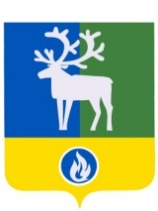 БЕЛОЯРСКИЙ РАЙОНХАНТЫ-МАНСИЙСКИЙ АВТОНОМНЫЙ ОКРУГ – ЮГРААДМИНИСТРАЦИЯ БЕЛОЯРСКОГО РАЙОНАПОСТАНОВЛЕНИЕПРОЕКТот ___ _____________ 2017 года                                                                              № ____О внесении изменений в приложение к постановлению администрации Белоярского района от 2 декабря 2013 года № 1739 	П о с т а н о в л я ю: 	1. Внести в приложение «Муниципальная программа Белоярского района «Информационное общество на 2014-2020 годы» к постановлению администрации Белоярского района от 2 декабря 2013 года № 1739 «Об утверждении муниципальной программы Белоярского района «Информационное общество на 2014-2020 годы» (далее - Программа) следующие изменения:	1) позицию паспорта Программы «Финансовое обеспечение муниципальной программы» изложить в следующей редакции:	»;	2) Раздел I «Характеристика текущего состояния  организации предоставления государственных и муниципальных услуг по принципу «одного окна»  в Белоярском районе» изложить в следующей редакции:I. Характеристика текущего состояния организации предоставления государственных и муниципальных услуг в Белоярском районеМуниципальное автономное учреждение Белоярского района «Многофункциональный центр предоставления государственных и муниципальных услуг в Белоярском районе» (далее – МФЦ) создано в рамках Административной реформы Российской Федерации. Целью является повышение качества и доступности муниципальных (государственных) услуг, эффективности деятельности органов местного самоуправления и межведомственной координации, открытости и прозрачности органов местного самоуправления для населения Белоярского района, а также снижение издержек бизнеса на преодоление административных барьеров.В работу МФЦ заложен принцип «одного окна», т.е. исключение или максимально возможное ограничение участия заявителя в процессах сбора различных справок и документов, необходимых для получения той или иной муниципальной (государственной) услуги, а также прозрачное и контролируемое прохождение документов на всех этапах предоставления данных услуг.МФЦ в городе Белоярский создан на основании постановления Администрации Белоярского района от 29 октября 2012 года № 1638 «О создании муниципального автономного учреждения Белоярского района «Многофункциональный центр предоставления государственных и муниципальных услуг в Белоярском районе» путем его учреждения».Материально-техническое обеспечение МФЦ изначально осуществлено за счет средств автономного округа в рамках программы «Сотрудничество». Последующее финансирование на модернизацию и развитие МФЦ осуществлялось из бюджетов Белоярского района и Ханты-Мансийского автономного округа - Югры. Помещение, мебель и оборудование были приобретены и переданы на баланс муниципалитета с целью последующей передачи в МФЦ. Помещение МФЦ разделено на функциональные зоны:  сектор информирования и ожидания, и сектор приема заявителей. Площадь сектора информирования и ожидания соответствует требованиям Постановления Правительства Российской Федерации от 22 декабря 2012 № 1376 «Об утверждении правил организации деятельности многофункциональных центров предоставления государственных и муниципальных услуг» (далее – Постановление № 1376) и составляет 60,8 кв. метра (норматив – 10 кв. метров на одно окно).В рамках исполнения Постановления № 1376, которым определено наличие не менее одного окна в секторе приема заявителей  на каждые 5 тысяч жителей, проживающих в муниципальном образовании, в МФЦ оборудовано 6 окон приема и рабочее место дежурного по залу (консультанта). Информационно-телекоммуникационная инфраструктура учреждения разработана и организована с учетом требований к современной интегрированной телекоммуникационной среде и позволяет на своей базе построить комплексную автоматизацию деятельности учреждения, в том числе:1) максимально использовать в работе сервисы электронного правительства;2) произвести интеграцию в систему межведомственного электронного взаимодействия с целью автоматизации межведомственных запросов, в том числе произвести интеграцию с единым порталом государственных и муниципальных услуг;3) обеспечить эффективное информационное взаимодействие с органами местного самоуправления и органами государственной власти;4) организовать высокоэффективный электронный документооборот;5) обеспечить резервное хранение больших объемов информации;6) развертывать и обслуживать собственные информационные ресурсы, в том числе, создавать собственные базы данных;7) эффективно защищать информационные потоки, согласно требований норм информационной безопасности;8) централизованно контролировать и администрировать работу всех информационных систем и электронных сервисов учреждения;9) развернуть систему видеонаблюдения, в том числе контролировать зоны ожидания и приема заявителей с целью оптимизации и улучшения качества обслуживания населения;10) рационально использовать телефонную связь, обеспечить внутреннюю связь в учреждении, обеспечить функционирование собственного Колл-центра;11) развивать и расширять функционал системы путем добавления/подключения отдельных модулей и устройств.В МФЦ обеспечен бесплатный доступ заявителей к федеральной государственной информационной системе «Единый портал государственных услуг» через инфомат, предоставленный для этих целей ОАО «Ростелеком». Имеется информационный киоск. Установлена электронная система управления очередью «Энтер». Для посетителей есть удобные места для ожидания. Существует возможность оплатить госпошлину, которая взимается при запросе документов из Росреестра тут же в электронном терминале. Для посетителей с детьми оборудована выделенная детская зона, в которой детям предоставлена возможность смотреть мультфильмы, рисовать, играть с игрушками.Предоставление муниципальных услуг осуществляется на основании Соглашения о взаимодействии МФЦ с администрацией Белоярского района. Для оказания государственных услуг МФЦ заключен Договор с Уполномоченным МФЦ в рамках соглашения о взаимодействии между федеральными органами исполнительной власти. Перечень государственных и муниципальных услуг, предоставляемых МФЦ растет по мере освоения оказываемых услуг.По мере изменения законодательства Российской Федерации органами администрации Белоярского района вносятся изменения в административные регламенты муниципальных услуг с целью приведения их в соответствие с типовыми регламентами, рекомендованными Департаментом экономического развития Ханты-Мансийского автономного круга - Югры. За период с 02 сентября 2013 года по 31 декабря 2015 года МФЦ оказано более 32700 услуг. С момента открытия учреждения ведется статистика оказываемых услуг и осуществляется непрерывный мониторинг, преследующий следующие цели:1) формирование перечней услуг, подлежащих оптимизации на основе оценки их качества, востребованности и значимости для граждан и бизнеса;2) выявление основных проблем для граждан и юридических лиц, возникающих при предоставлении им соответствующих услуг;3) формирование планов по решению выявленных проблем с принятием конкретных нормативных правовых актов.Одной из задач повышения эффективности деятельности МФЦ является проведение информационной работы с населением по привлечению заявителей для получения услуг в МФЦ. С этой целью проводятся следующие мероприятия:на телевидении проводится трансляция  видеороликов о  работе МФЦ;в газете «Белоярские вести» опубликуются статьи о МФЦ;опубликована информация о деятельности МФЦ в бизнес – справочнике;открыта страничка МФЦ в социальных сетях (Вконтакте, Одноклассники);установлена ссылка на МФЦ на едином сайте МФЦ Югры;жителям Белоярского района в качестве почтовых отправлений разослана информация о МФЦ в виде приложения к квитанциям на уплату коммунальных платежей (тираж 15 тысяч);проводятся дни открытых дверей ФОИВ, оказывающих услуги в МФЦ ;организованы экскурсии в МФЦ среди учащихся старших классов общеобразовательных школ города;направлены обращения Главам сельских поселений Белоярского района о доведении информации до населения об удобном графике работы МФЦ и предоставляемых услугах;в сельских поселениях созданы ТОСПы, в которых жители поселений могут получить услуги не выезжая за границы поселения;разработаны и распространяются буклеты МФЦ с указанием графика работы и перечня, предоставляемых услуг;ведется страница МФЦ на официальном сайте органов местного самоуправления Белоярского района, где публикуется информация о работе и услугах, оказываемых в МФЦ;разработаны информационные материалы о перечне услуг, графике работы, со схемой проезда до МФЦ для размещения в государственных органах, чьи услуги оказывает МФЦ.Продолжаются работы по подключению к единой системе межведомственного электронного взаимодействия. С этой целью модернизации устанавливается, настраивается и отлаживается специализированное программное обеспечение, которое в рамках автоматизации электронного документооборота МФЦ позволяет осуществлять межведомственное электронное взаимодействие при оказании любой услуги. С целью совершенствования работы МФЦ на постоянной основе проводятся технические учебы с экспертами, проводящими прием населения на темы: -  психология общения, построение диалога с клиентами;- ежедневное обучение с сотрудниками Росреестра и кадастровой палаты (сотрудники этих служб проводят обучение в МФЦ на конкретных услугах).»;3) абзац первый раздела II «Цели, задачи и показатели достижения целей и решения задач, описание основных ожидаемых конечных результатов реализации муниципальной программы» изложить в следующей редакции:«Цели и задачи программы связаны с приоритетами социально-экономического развития Белоярского района и мероприятиями государственной программы Ханты-Мансийского автономного округа – Югры «Социально-экономическое развитие, инвестиции и инновации Ханты-Мансийского автономного округа – Югры на 2016 - 2020 годы», а также учтены приоритеты, установленные Стратегией развития информационного общества в Российской Федерации на 2017-2030 годы, утвержденной Указом Президента Российской Федерации от  9 мая 2017 года № 203.4) раздел IV «Ресурсное обеспечение муниципальной программы» изложить в следующей редакции:«IV. Ресурсное обеспечение муниципальной программыОбщий объем финансирования Программы составляет 112 430,4  тыс. рублей, в том числе:- за счет средств бюджета Белоярского района – 37 042,4 тыс. рублей, их них:2014 год – 9 153,4 тыс. рублей;2015 год – 12 374,0 тыс. рублей;2016 год – 1 538,7 тыс. рублей;2017 год – 1 355,1 тыс. рублей;2018 год – 1 355,1 тыс. рублей;2019 год – 1 355,1 тыс. рублей;2020 год – 9 911,0 тыс. рублей;- за счет средств бюджета Белоярского района, сформированного за счет средств Ханты-Мансийского автономного округа – Югры в форме субсидии 75 388,0  тыс. рублей, из них:2014 год – 5 424,1 тыс. рублей;2015 год – 11 254,6 тыс. рублей;2016 год – 21 316,5 тыс. рублей;2017 год – 15 650,4 тыс. рублей;2018 год – 10 871,2 тыс. рублей;2019 год – 10 871,2 тыс. рублей.Планирование бюджетных ассигнований на реализацию муниципальной программы на очередной финансовый год и плановый период осуществляется по результатам ежегодной оценки эффективности реализации муниципальных программ в соответствии с нормативными правовыми актами, регулирующими порядок составления проекта бюджета Белоярского района и планирование бюджетных ассигнований.»;5) раздел III «Основные мероприятия муниципальной программы» изложить в следующей редакции:III. Основные мероприятия муниципальной программыВ рамках реализации Программы основным мероприятием является «Организация предоставления государственных и муниципальных услуг».Мероприятия, обеспеченные финансированием, представлены в Приложениях 
2, 2.1 к настоящей Программе.В целях информирования населения, бизнес и экспертного сообщества о новых, современных технологиях получения государственных и муниципальных услуг, администрацией Белоярского района проводятся следующие мероприятия:1) информирование населения, бизнес и экспертного сообщества о преимуществах получения государственных и муниципальных услуг в электронной форме путем размещения наглядной агитации, в том числе:в помещениях органов местного самоуправления Белоярского района и в местах оказания услуг;в многофункциональном центре предоставления государственных и муниципальных услуг;в средствах массовой информации;         2) размещение на официальном сайте органов местного самоуправления Белоярского района новостных, справочных и нормативных информационных материалов о получении (преимуществах получения) государственных и муниципальных услуг в электронной форме;          3) проведение мероприятий в муниципальных образовательных организациях Белоярского района с обучающимися и их законными представителями, направленными на популяризацию сервисов инфраструктуры электронного правительства          4)   организация просветительских мероприятий среди льготной категории граждан, в том числе среди лиц старшего возраста и инвалидов, направленных на популяризацию государственных и муниципальных услуг, предоставляемых в электронной форме, а также  оказание помощи в регистрации личных кабинета в Единой системе идентификации и аутентификации;           5) проведение Дней открытых дверей по вопросам предоставления государственных и муниципальных услуг органами администрации Белоярского района.»;	6) приложение 2.1 «Перечень основных мероприятий муниципальной программы, объемы и источники их финансирования» к Программе изложить в редакции согласно приложению к настоящему постановлению.2. Опубликовать настоящее постановление в газете «Белоярские вести. Официальный выпуск».3. Настоящее постановление вступает в силу после его официального опубликования.4. Контроль за выполнением постановления возложить на заместителя главы Белоярского района Ващука В.А.Глава Белоярского района                                                                                      С.П.Маненков                                     Приложение к постановлению администрации Белоярского районаот ___ ________________ 2017 года № ___Приложение 2.1к муниципальной программе Белоярского района«Информационное общество на 2014-2020 годы» Перечень основных мероприятий муниципальной программы, объемы и источники их финансирования________________«Финансовое обеспечение муниципальной программы                                                        Общий объем финансирования Программы составляет 112 430,4  тыс. рублей, в том числе:- за счет средств бюджета Белоярского района – 37 042,4 тыс. рублей, их них:2014 год – 9 153,4 тыс. рублей;2015 год – 12 374,0 тыс. рублей;2016 год – 1 538,7 тыс. рублей;2017 год – 1 355,1 тыс. рублей;2018 год – 1 355,1 тыс. рублей;2019 год – 1 355,1 тыс. рублей;2020 год – 9 911,0 тыс. рублей;- за счет средств бюджета Белоярского района, сформированного за счет средств Ханты-Мансийского автономного округа – Югры в форме субсидии 75 388,0 тыс. рублей, из них:2014 год – 5 424,1 тыс. рублей;2015 год – 11 254,6 тыс. рублей;2016 год – 21 316,5 тыс. рублей;2017 год – 15 650,4 тыс. рублей;2018 год – 10 871,2 тыс. рублей;2019 год – 10 871,2 тыс. рублей.№ п/пНаименование мероприятий муниципальной программыОтветственный исполнитель, соисполнитель муниципальной программы (получатель бюджетных средств)Источники финансированияОбъем бюджетных ассигнований на реализацию муниципальной программы, тыс.рублейОбъем бюджетных ассигнований на реализацию муниципальной программы, тыс.рублейОбъем бюджетных ассигнований на реализацию муниципальной программы, тыс.рублейОбъем бюджетных ассигнований на реализацию муниципальной программы, тыс.рублейОбъем бюджетных ассигнований на реализацию муниципальной программы, тыс.рублейОбъем бюджетных ассигнований на реализацию муниципальной программы, тыс.рублей№ п/пНаименование мероприятий муниципальной программыОтветственный исполнитель, соисполнитель муниципальной программы (получатель бюджетных средств)Источники финансированияВсегов том числев том числев том числев том числев том числе№ п/пНаименование мероприятий муниципальной программыОтветственный исполнитель, соисполнитель муниципальной программы (получатель бюджетных средств)Источники финансированияВсего2016 год2017 год2018 год2019 год2020 год1.Организация предоставления государственных и муниципальных услугОтдел по информационным ресурсам и защите информации администрации Белоярского районаВсего:74 224,322 855,2017 005,512 226,312 226,39 911,01.Организация предоставления государственных и муниципальных услугОтдел по информационным ресурсам и защите информации администрации Белоярского районаБюджет Белоярского района15 515,01 538,71 355,11 355,11 355,19 911,01.Организация предоставления государственных и муниципальных услугОтдел по информационным ресурсам и защите информации администрации Белоярского районаБюджет Белоярского района, сформированный за счет средств бюджета Ханты-Мансийского автономного округа – Югры в форме субсидий58 709,321 316,515 650,410 871,210 871,20Итого по ПрограммеИтого по ПрограммеВсего:74 224,322 855,2017 005,512 226,312 226,39 911,0Итого по ПрограммеИтого по ПрограммеБюджет Белоярского района15 515,01 538,71 355,11 355,11 355,19 911,0Итого по ПрограммеИтого по ПрограммеБюджет Белоярского района, сформированный за счет средств бюджета Ханты-Мансийского автономного округа – Югры в форме субсидий58 709,321 316,515 650,410 871,210 871,20